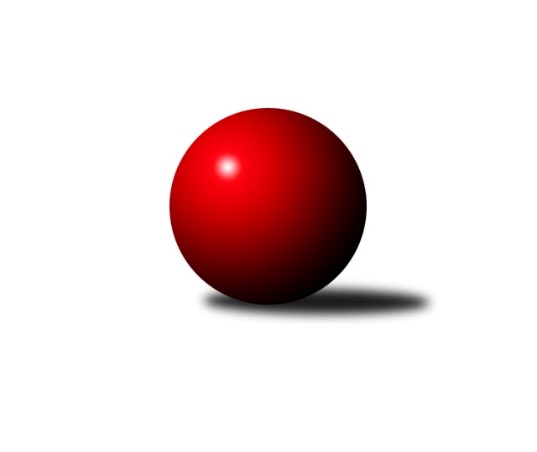 Č.8Ročník 2023/2024	11.2.2024, B. ŠiškaNejlepšího výkonu v tomto kole: 1197 dosáhlo družstvo: Pardubice AVýchodočeská divize dorostu 2023/2024Všechna utkání skončila poměrem 6:2. Domácí byli úspěšnější ve dvou zápasech, hosté v jednom. Nejvýraznější rozdíl v celkovém součtu kuželek se zrodil v Rybníku. Domácí si ziskem obou bodů upevňují první pozici v tabulce a mají nyní 3 bodový náskok před Solnicí A, která možná trochu překvapivě doma prohrála s Pardubicemi a ty se tímto ziskem obou bodů na venkovních drahách posunují na 3. místo. Hylváty B porazily družstvo Náchod B a tato výhra jim pomohla „odlepit se“ ode dna tabulky. Nejlepší výkon jednotlivce v tomto kole předvedl Tobiáš Kozel – 436 následovaný Kamilem Dvořákem - 424.Výsledky 8. kolaSouhrnný přehled výsledků:Hylváty B	- Trutnov A	6:2	1174:1155		11.2.Solnice A	- Pardubice A	2:6	1184:1197		11.2.Rybník A	- Náchod B	6:2	1177:1055		11.2.Tabulka družstev:	1.	Rybník A	8	7	0	1	50 : 14 	 1231	14	2.	Solnice A	8	5	1	2	38 : 26 	 1221	11	3.	Pardubice A	8	4	1	3	38 : 26 	 1153	9	4.	Náchod B	8	3	2	3	34 : 30 	 1194	8	5.	Hylváty B	8	1	2	5	18 : 46 	 1060	4	6.	Trutnov A	8	1	0	7	14 : 50 	 1119	2Podrobné výsledky kola:	 Hylváty B	1174	6:2	1155	Trutnov A	Said Babayev	 	 205 	 188 		393 	 2:0 	 362 	 	189 	 173		Matouš Fiebinger	Imamaddin Babayev	 	 198 	 211 		409 	 2:0 	 388 	 	202 	 186		Matyáš Hudeček	Adéla Komprsová	 	 183 	 189 		372 	 0:2 	 405 	 	203 	 202		Michal Turekrozhodčí: Jan VenclNejlepší výkon utkání: 409 - Imamaddin Babayev	 Solnice A	1184	2:6	1197	Pardubice A	Tobiáš Kozel	 	 218 	 218 		436 	 2:0 	 424 	 	219 	 205		Kamil Dvořák	Filip Kouřim	 	 210 	 156 		366 	 0:2 	 381 	 	192 	 189		Nikola Maixnerová	Daniel Luščák	 	 180 	 202 		382 	 0:2 	 392 	 	211 	 181		Vít Musil *1rozhodčí: Martin Kozel st.střídání: *1 od 71. hodu Monika NovákováNejlepší výkon utkání: 436 - Tobiáš Kozel	 Rybník A	1177	6:2	1055	Náchod B	Miroslav Kolář ml.	 	 199 	 207 		406 	 2:0 	 378 	 	207 	 171		Jakub Filipský	Matyáš Motyčka	 	 208 	 194 		402 	 2:0 	 306 	 	155 	 151		Štěpán Tyč	Karel Gulyás	 	 165 	 204 		369 	 0:2 	 371 	 	185 	 186		Martin Jirečekrozhodčí: Jiří MüllerNejlepší výkon utkání: 406 - Miroslav Kolář ml.Pořadí jednotlivců:	jméno hráče	družstvo	celkem	plné	dorážka	chyby	poměr kuž.	Maximum	1.	Daniel Luščák 	Solnice A	437.60	301.8	135.9	6.1	5/5	(459)	2.	Miroslav Kolář  ml.	Rybník A	420.45	291.4	129.1	4.8	5/5	(446)	3.	Tobiáš Kozel 	Solnice A	402.00	286.5	115.6	11.1	5/5	(436)	4.	Michal Turek 	Trutnov A	395.85	279.0	116.9	7.7	5/5	(407)	5.	Vít Musil 	Pardubice A	395.25	272.5	122.8	10.3	4/5	(427)	6.	Monika Nováková 	Pardubice A	391.50	279.8	111.7	12.9	4/5	(419)	7.	Filip Kouřim 	Solnice A	389.63	267.1	122.5	12.4	4/5	(419)	8.	Ondřej Herrman 	Rybník A	388.50	276.5	112.0	12.3	4/5	(428)	9.	Štěpán Tyč 	Náchod B	382.50	272.8	109.7	12.9	4/5	(437)	10.	Imamaddin Babayev 	Hylváty B	373.50	263.5	110.0	10.3	4/5	(411)	11.	Matyáš Hudeček 	Trutnov A	365.75	260.3	105.5	11.6	5/5	(388)	12.	Matouš Fiebinger 	Trutnov A	357.05	259.9	97.2	12.5	5/5	(390)	13.	Nikola Maixnerová 	Pardubice A	353.92	252.6	101.3	13.9	4/5	(381)	14.	Adéla Komprsová 	Hylváty B	351.20	263.9	87.3	17.6	5/5	(374)	15.	Said Babayev 	Hylváty B	347.30	262.3	85.0	17.4	5/5	(393)		Karolína Kolářová 	Rybník A	470.00	306.0	164.0	5.0	1/5	(470)		Vojtěch Morávek 	Hylváty B	458.00	315.0	143.0	6.0	1/5	(458)		Tomáš Doucha 	Náchod B	439.56	300.0	139.6	6.7	3/5	(458)		Andrea Prouzová 	Náchod B	413.00	301.0	112.0	7.0	1/5	(413)		Matyáš Motyčka 	Rybník A	410.83	275.3	135.6	9.2	3/5	(450)		Daniel Martinec 	Náchod B	407.50	288.0	119.5	10.0	1/5	(411)		Kamil Dvořák 	Pardubice A	402.67	283.3	119.3	9.7	3/5	(424)		Martin Jireček 	Náchod B	402.00	269.3	132.7	8.7	3/5	(424)		Kristýna Bártová 	Náchod B	388.00	264.0	124.0	6.0	1/5	(388)		Nikol Schneiderová 	Náchod B	387.00	271.0	116.0	12.0	1/5	(387)		Karel Gulyás 	Rybník A	380.89	269.1	111.8	11.7	3/5	(397)		Jakub Filipský 	Náchod B	373.17	270.3	102.8	13.0	3/5	(410)		Jana Biedermanová 	Solnice A	366.00	270.0	96.0	11.0	1/5	(366)		Tomáš Pilc 	Solnice A	363.00	271.0	92.0	15.0	1/5	(363)		Daniel Ryšavý 	Solnice A	358.00	262.0	96.0	15.0	1/5	(358)		Tereza Vacková 	Hylváty B	326.50	224.0	102.5	18.0	2/5	(366)Program dalšího kola:9. kolo25.2.2024	ne	9:00	Pardubice A - Náchod B	25.2.2024	ne	9:00	Trutnov A - Solnice A	25.2.2024	ne	9:00	Hylváty B - Rybník A	Nejlepší šestka kola - absolutněNejlepší šestka kola - absolutněNejlepší šestka kola - absolutněNejlepší šestka kola - absolutněNejlepší šestka kola - dle průměru kuželenNejlepší šestka kola - dle průměru kuželenNejlepší šestka kola - dle průměru kuželenNejlepší šestka kola - dle průměru kuželenNejlepší šestka kola - dle průměru kuželenPočetJménoNázev týmuVýkonPočetJménoNázev týmuPrůměr (%)Výkon4xTobiáš KozelSolnice A4365xMiroslav Kolář ml.Rybník111.134061xKamil DvořákPardubice4244xMatyáš MotyčkaRybník110.044022xImamaddin BabayevHylváty B4094xTobiáš KozelSolnice A108.694366xMiroslav Kolář ml.Rybník4062xImamaddin BabayevHylváty B106.224092xMichal TurekTrutnov4051xKamil DvořákPardubice105.74243xMatyáš MotyčkaRybník4023xMichal TurekTrutnov105.18405